Pracovní list Krychle Pracovní list slouží především žákům 2. stupně k domácímu procvičování, může být užitečný také při přípravě na přijímací zkoušky na střední školy, neboť učivo krychle v matematice provází žáky napříč celým druhým stupněm.Cílem kapitoly je seznámení se s krychlí jako tělesem a jejími základními vlastnostmi. Žák si osvojí postup pro sestrojení obrazu a sítě tělesa, vypočítá objem a povrch krychle.Škola doma: Povrch a objem tělesŠkola doma: Příklady na povrch a objem těles___________________________________________________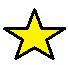 Tip: Pro úspěch v kapitole si zopakuj v Malé trošce teorie pro začátek základní vlastnosti krychle. Připomeň si, jak se počítá objem a povrch krychle a jaká platí pravidla při konstrukci obrazů těles.Malá troška teorie pro začátek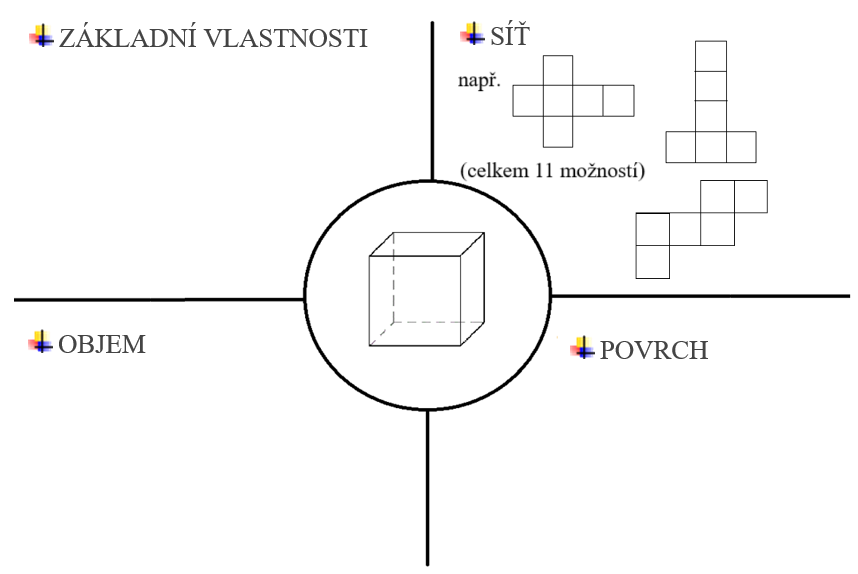 řadíme mezi tělesa				                              8 vrcholů12 hran6 stěn (čtverce)      V = a · a · a                         S = 6 · a · aOBRAZ KRYCHLESestroj obraz krychle ABCDEFGH o hraně délky 3,2 cm.(Zjednodušeně: Narýsuj krychli …)Jaké pomůcky budeš potřebovat?pravítko trojúhelník s ryskouúhloměr (je možné zvládnout i bez něj)kružítko(samozřejmě tužku, případně gumu)Pravidla platící pro konstrukci obrazu krychle (a některých dalších těles)Boční stěny jsou zkreslené (mají tvar kosodélníku).Hrany spojující přední a zadní stěnu se rýsují pod úhlem 45 ° (135 °), jejich délka se zkracuje na polovinu.Neviditelné hrany se rýsují čárkovaně.Vrcholy ABCD zpravidla označují spodní podstavu, EFGH horní podstavu, vrcholy A a E leží „pod sebou“.DOPORUČENÝ POSTUP:Sestroj přední stěnu.Sestroj hrany spojující přední a zadní stěnu o délce 1,6 cm – polovina ze zadané délky 3,2 cm(|∢ BAD| = |∢ FEH| = 45 °; |∢ ABC| = |∢ EFG| = 135 °).Spoj vrcholy zadní stěny a všechny vrcholy označ.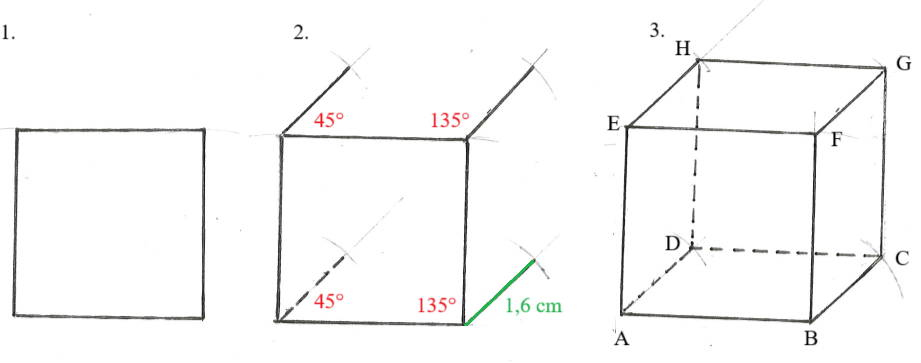 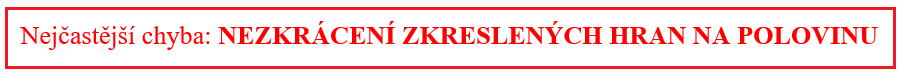 Tip: Podívej se, jak by vypadal chybný obraz krychle tohoto úkolu, kdybys zapomněl/a délku zkreslených hran zkrátit a ponechal/a ji v rozměru ze zadání (3,2 cm). Jaké těleso bys reálně narýsoval/a? KVÁDR.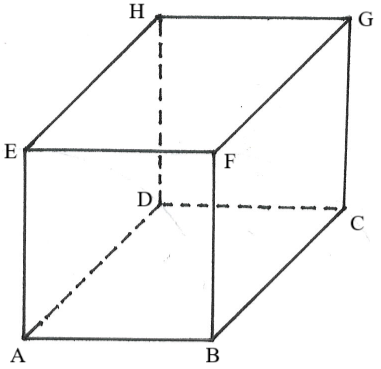 PŘÍKLADYSestroj dvě libovolné sítě krychle o délce hrany 3 cm.Sestroj obraz krychle KLMNOPQR o hraně délky 4 cm.Vypočítej objem a povrch krychle o hraně délky 2,5 cm.Malý Petr dostal od Ježíška obrázkové dřevěné kostky. Stavebnice obsahovala celkem 9 kostiček tvaru krychle, každá kostka byla polepená papírem. Hrana kostky měřila 4,5 cm.Vypočítej, kolik papíru výrobce spotřeboval na oblepení jedné sady kostek.Vypočítej, kolik gramů vážila celá hračka i s krabičkou, jestliže 1 cm3 dřeva váží 0,51 gramu a krabička má hmotnost 0,2 kg. Výsledek zaokrouhli na jedno desetinné místo.ZÁVĚREČNÁ SEBEREFLEXEZamysli se a odpověz na otázky:Ve které části kapitoly Krychle jsem si jist sám/sama sebou?Která část kapitoly mi činí potíže?Co nového mi práce přinesla?Co bych sám/sama sobě doporučil/a v kapitole Krychle pro svůj další přínos?ŘEŠENÍSestroj dvě libovolné sítě krychle o délce hrany 3 cm.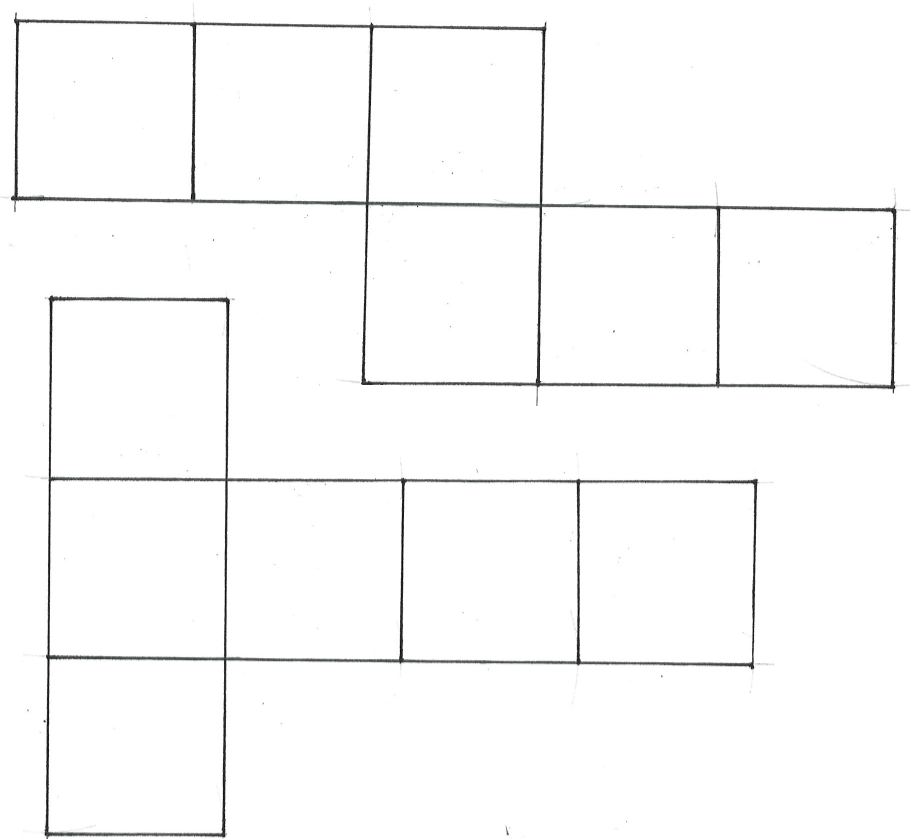 Sestroj obraz krychle KLMNOPQR o hraně délky 4 cm.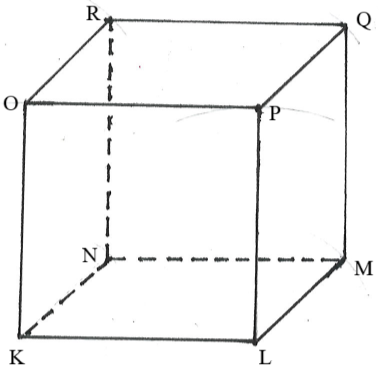 Vypočítej objem a povrch krychle o hraně délky 2,5 cm.V = a · a · aV = 2,5 · 2,5 · 2,5V = 15,625 cm3S = 6 · a · aS = 6 · 2,5 · 2,5S = 37,5 cm2Malý Petr dostal od Ježíška obrázkové dřevěné kostky. Stavebnice obsahovala celkem 9 kostiček tvaru krychle, každá kostka byla polepená papírem. Hrana kostky měřila 4,5 cm.Vypočítej, kolik papíru výrobce spotřeboval na oblepení jedné sady kostek.Povrch jedné krychličky:		Povrch všech krychliček:S = 6 · a · a				S = 9 · 121,5S = 6 · 4,5 · 4,5			S = 1093,5 cm2S = 121,5 cm2Odpověď: Výrobce spotřeboval na oblepení jedné sady kostek 1093,5 cm2 papíru.Vypočítej, kolik gramů vážila celá hračka i s krabičkou, jestliže 1 cm3 dřeva váží 0,51 gramu a krabička má hmotnost 0,2 kg. Výsledek zaokrouhli na jedno desetinné místo.Objem jedné krychličky:		Objem jedné sady krychliček:V = a · a · a				V = 9 · 91,125V = 4,5 · 4,5 · 4,5			V = 820,125 cm3V = 91,125 cm3Hmotnost sady krychliček spolu s krabičkou:m = 820,125 · 0,51 + 200m ≐ 618,3 gOdpověď: Hračka spolu s krabičkou měla hmotnost 618,3 g.Autor: Kateřina Dreslerová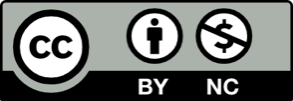 Toto dílo je licencováno pod licencí t Commons [CC BY-NC 4.0]. Licenční podmínky navštivte na adrese [https://creativecommons.org/choose/?lang=cs]